РОССИЙСКАЯ ФЕДЕРАЦИЯ АДМИНИСТРАЦИЯ ПОГАРСКОГО РАЙОНА БРЯНСКОЙ ОБЛАСТИРАСПОРЯЖЕНИЕот 21.08.2017 № 611-p пгг ПогарО введении режима повышенной готовности и особого противопожарного режимаВ связи с установившейся жаркой погодой, продолжительным отсутствием осадков, повышением вероятности возникновения чрезвычайных ситуаций и происшествий социально значимого характера, повышением пожарной опасности на территории Брянской области, в целях обеспечения пожарной безопасности в населенных пунктах и на объектах экономики, а также на основании федеральных законов от 21 декабря 1994 года № 68-ФЗ «О защите населения и территорий от чрезвычайных ситуаций природного и техногенного характера», от 21 декабря 1994 года № 69-ФЗ «О пожарной безопасности», Закона Брянской области от 30 декабря 2005 года № 122-3 «О защите населения и территории Брянской области от чрезвычайных ситуаций природного и техногенного характера», постановления Правительства Российской Федерации от 30 декабря 2003 года № 794 «О единой государственной системе предупреждения и ликвидации чрезвычайных ситуаций»:1, Ввести для органов управления и сил Погарского районного звена территориальной подсистемы РСЧС Брянской области на период с 9.00 22 августа 2017 года до 9.00 02 сентября 2017 года режим функционирования повышенной готовности.Установить на территории Погарского района Брянской области с 9.00 22 августа 2017 года до 9.00 02 сентября 2017 года особый противопожарный режим.       2.1  Запретить   на всей территории городских и сельских поселений Погарского муниципального района разведение костров, сжигание порубочных остатков и сухой растительности, проведение пожароопасных работ (сварочные, варка битума и пр.).Рекомендовать руководителям организаций и предприятий независимо от их организационно-правовых форм собственности:усилить контроль за состоянием окружающей среды, прогнозированием возникновения чрезвычайных ситуаций и их последствий;установить режим круглосуточного дежурства из числа руководителей и должностных лиц органов управления и сил единой системы на стационарных пунктах управления;обеспечить непрерывный сбор, обработку и передачу органам управления и силам единой системы данных о прогнозируемых чрезвычайных ситуациях, информирование населения через средства массовой информации о правилах поведения при проведении праздничных (торжественных)спор тивных и других мероприятий в местах с массовым пребыванием людей, порядке действий при чрезвычайных ситуациях;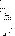 в случае необходимости, принимать оперативные меры по предупреждению возникновения и развития чрезвычайных ситуаций, снижению размеров ущерба и потерь в случае их возникновения, а также повышению устойчивости и безопасности функционирования организаций в чрезвычайных ситуациях;уточнить планы действий (взаимодействия) по предупреждению и ликвидации чрезвычайных ситуаций и иные документы;при необходимости приводить силы и средства в готовность к реагированию на чрезвычайные ситуации, обеспечить формирование оперативных групп и их выдвижение в предполагаемые районы действий;обеспечить восполнение при необходимости резервов материальных ресурсов, созданных для ликвидации чрезвычайных ситуаций;обеспечить устойчивую работу систем жизнеобеспечения населения, а также проверить наличие и готовность к работе резервных источников питания;обеспечить выполнение требований пожарной безопасности и противопожарного режима на подведомственных объектах и в местах проведения праздничных мероприятий, в том числе организовать дежурство ответственных должностных лиц во время проведения мероприятий с массовым пребыванием людей;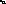 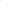 провести дополнительные противопожарные инструктажи с обслуживающим персоналом объектов и должностными лицами, ответственным и за проведение праздничных мероприятий.провести проверку готовности сил и средств, предназначенных для проведения аварийно-спасательных и восстановительных работ на объектах жизнеобеспечения населения, а также наличия и готовности к использованию резервов материально-технических ресурсов для ликвидации аварий;организовать постоянный мониторинг за изменениями обстановки на территории муниципальных образований, в том числе за бесперебойным функционированием объектов топливно-энергетического комплекса, жилищно-коммунального хозяйства, состоянием объектов социальной сферы, обстановки на водных объектах и в лесных массивах;выполнение комплекса профилактических мероприятий, направленных на недопущение пожаров и минимизацию их последствий, в том числе на объектах жилого фонда;обеспечить создание запаса горюче-смазочных материалов для выполнения задач по предназначению;обеспечить подготовку для возможного использования имеющейся пожарной, водовозной и землеройной техники;Рекомендовать ГКУ БО «Погарского районное управление сельского хозяйства»:обеспечить проведение разъяснительной работы с руководителями сельхозпредприятий о запрете проведения сельскохозяйственных палов;Рекомендовать главам администраций сельских поселений:установить режим круглосуточного дежурства из числа руководителей и должностных лиц администраций сельских поселений;организовать ликвидацию свалок горючего мусора в населенных пунктах, подверженных угрозе ландшафтных пожаров и имеющих общую границу с лесными участками;обеспечить круглосуточное дежурство личного состава добровольных пожарных в местах их дислокации и готовность добровольных пожарных формирований к своевременному реагированию на возможные пожары;обеспечить выполнение требований пожарной безопасности и противопожарного режима на подведомственных объектах и в местах проведения праздничных мероприятий; 5.5 Организовать:патрулирование населенных пунктов; работу старших населенных пунктов по складывающейся пожароопасной обстановке и ежедневное представление информации от них в ЕДДС Погарского района.Рекомендовать начальнику ОНДПР по Погарскому району, начальнику ПСЧ-46 по охране пгт Погар:организовать контроль за соблюдением требований пожарной безопасности и особого противопожарного режима на территории Погарского района, уделив особое внимание населенным пунктам, имеющим общую границу с лесными участками, а также подверженным угрозе ландшафтных пожаров;установить повышенный номер выезда пожарно-спасательных подразделений на все объекты с массовым пребыванием людей, на которых запланировано проведение торжественных мероприятий;Настоящее распоряжение вступает в силу с момента его подписания. Контроль за исполнением настоящего распоряжения возложить на и.о. первого заместителя главы администрации Погарского района Зенченко Н.П.Глава администрации Погарского района                                                      СИ. ЦыганокИсп. Д.П Сидоренко